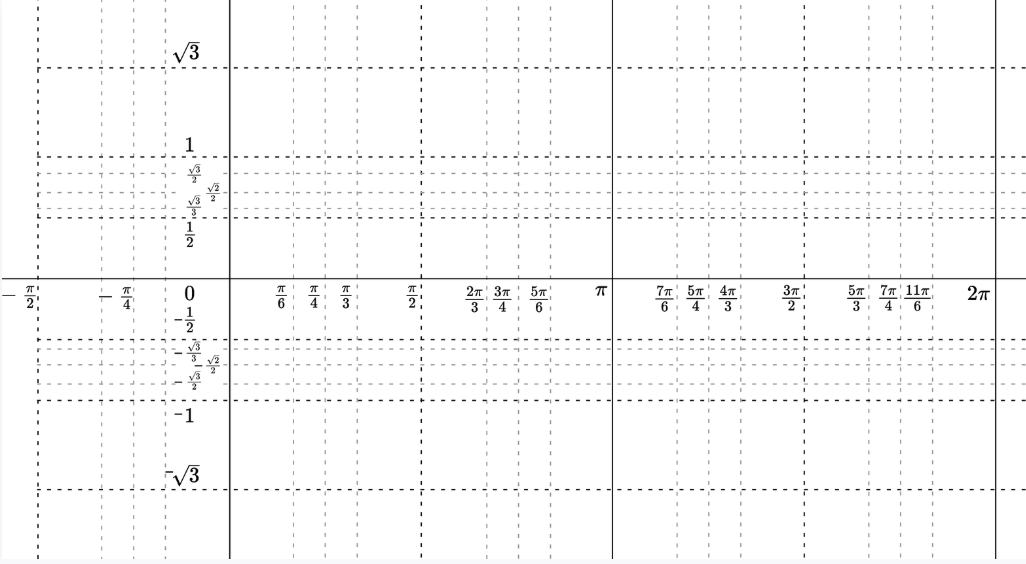 Characteristics of the Cosecant function:Domain:Range:Absolute max:Absolute min:Symmetry:Continuity:Bounded/UnboundedExample 1: 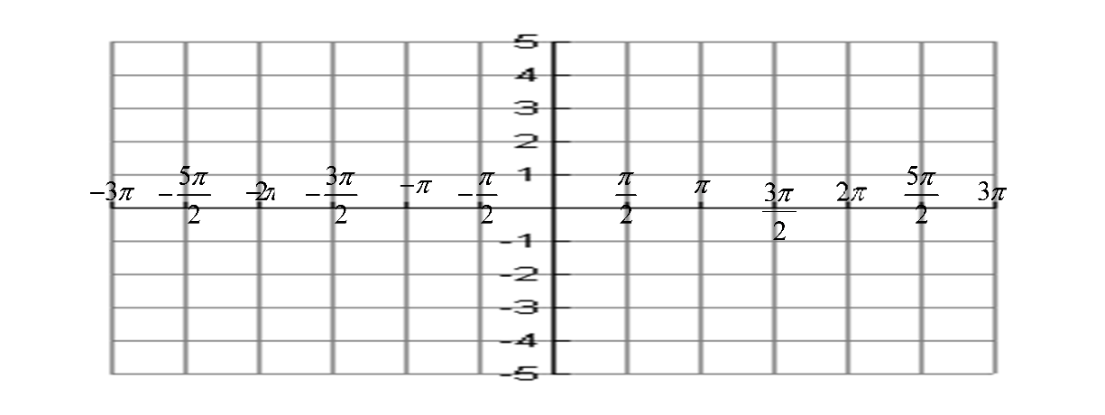 Example 2: Example 3: Example 4: Example 5: xf(x) = csc x0